靜宜大學宜園餐廳辦公室電話：04-26328001*14406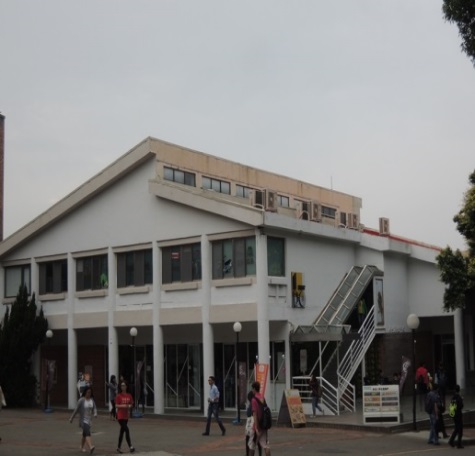 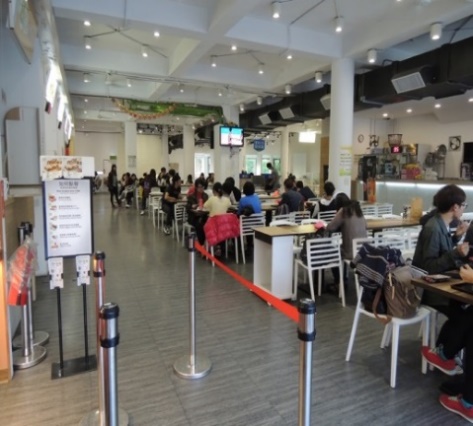 招商中宜園餐廳一樓用餐區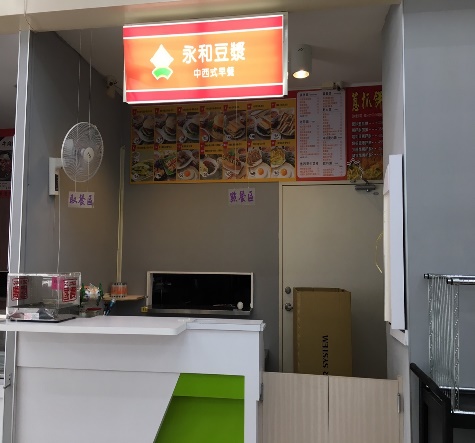 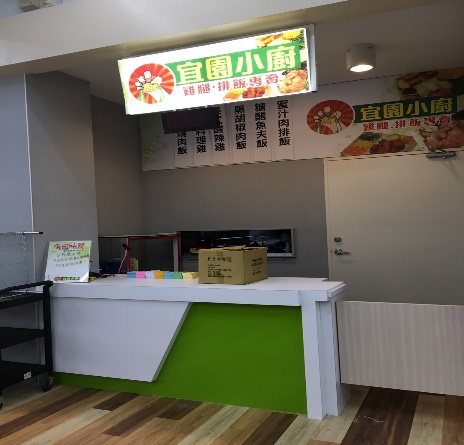 招商中永和豆漿-早餐宜園小廚-快餐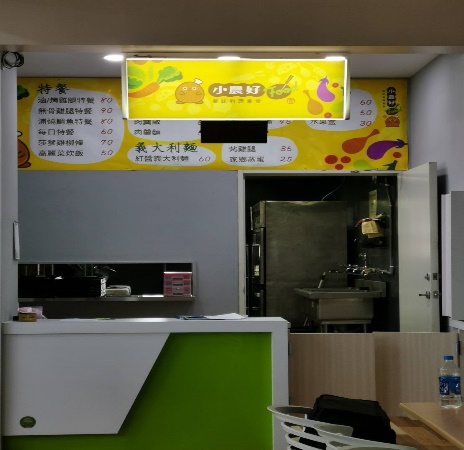 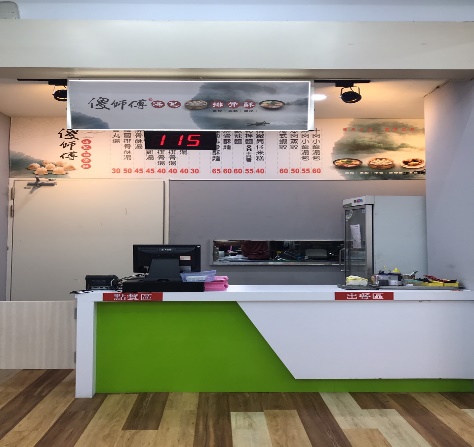 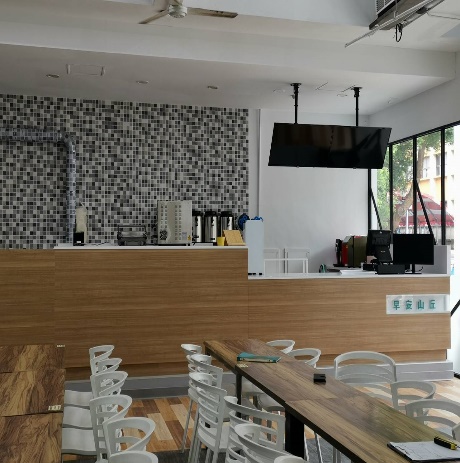 小農好food-簡餐.義大利麵傻師父-湯包早安山丘-早午餐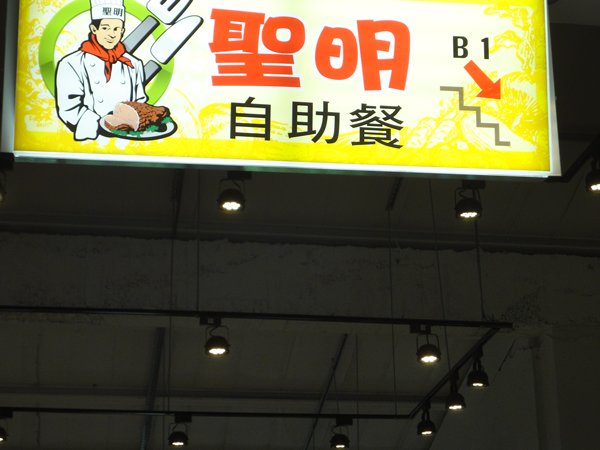 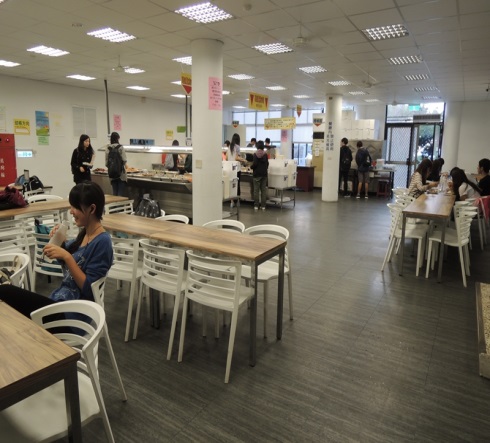 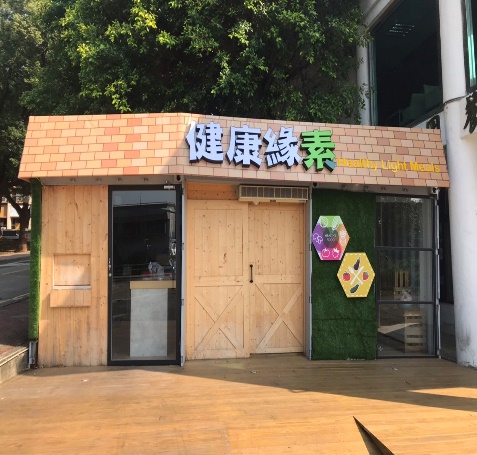 聖明-自助餐聖明自助餐用餐區健康緣素-蔬食素食